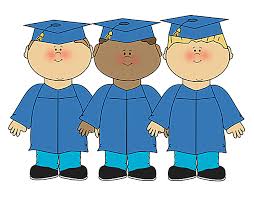 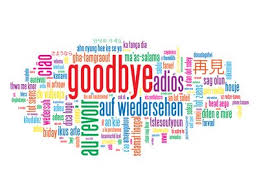 ConsultationPurposeThe discharge/transfer processes aim to facilitate the gains made during service delivery are maintained and there is a safe discharge or transfer process.ScopeAll service users and service providers involved in service delivery and the discharge processes.PolicyDischarge planning occurs as part of the initial assessment and will be re-visited at each service delivery review.Discharge planning is essential to gain and maintain optimal wellness for service users. It is recommended that the following publications – additional to the contractual requirements - are considered in the discharge processes:Discharge planning is essential to gain and maintain optimal wellness for service users. It is recommended that the following publications – additional to the contractual requirements - are considered in the discharge processes:Mental health: Effectiveness of the planning to discharge people from hospital (2017).Common European guidelines on the transition from institutional to community based care (2012)Road to recovery Client Experiences in Supportive Housing (2012)Stories of Success: Mental health service users’ experiences of social inclusion in Aotearoa New Zealand: Na pukorero rangatira: Na tangata waiora i whaiora i enei tuahuatana (2014). Transition Planning Guidelines for Infant, Child and Adolescent Mental Health/ Alcohol and Other Drugs Services (2014).Mental health: Effectiveness of the planning to discharge people from hospital (2017).Common European guidelines on the transition from institutional to community based care (2012)Road to recovery Client Experiences in Supportive Housing (2012)Stories of Success: Mental health service users’ experiences of social inclusion in Aotearoa New Zealand: Na pukorero rangatira: Na tangata waiora i whaiora i enei tuahuatana (2014). Transition Planning Guidelines for Infant, Child and Adolescent Mental Health/ Alcohol and Other Drugs Services (2014).Group/RoleDate